Order of WorshipChoral Introit: 	“Blessed be the name” Blessed be the name, blessed be the name,
blessed be the name of the Lord 2(x) Jesus is the name, Jesus is the name,
Jesus is the name of the Lord (2x)Worthy to be praised, worthy to be praised
Worthy to be praised is the Lord (2X)Invitation To WorshipCall to Worship       		L:	God has called all God’s people to lives of hope and service. R:	We want to serve God, but sometimes life gets to be too difficult for us.L:	Place your trust in God’s power and love.R:	God understands our needs, our sorrows, and our joys.L:	Come, let us worship God who is with us always.R:	Praise God for God’s eternal presence. AMEN.		(Adapted from Ministry Matters)Opening Hymn: “Praise Him, Praise Him” [# 55 VIP vs. 1 & 3]Prayer of Adoration: (Written by Rev’d Nicholas Chambers)L:	Most loving and matchless God, we pause in this moment to acknowledge Your greatness in all of the earth. We sense Your near presence in the rushing wind, Your smile in the early morning sun and we see your love in the refreshing rain that falls. We bless you for who You are and how Your power and majesty reigns through our world in the seen and the unseen. We lift up Your matchless name and place it high above all other names. And give You the esteemed honour that You deserve. Through Jesus' name we pray. AMEN. Prayer of Confession (Written by Rev’d Nicholas Chambers)L:	Understanding God, even as we realize Your wonder and love in the world around us, we confess to You that we don’t always exemplify Your love and wonder in our daily lives. Be it to You, our neighbours and even towards ourselves. There may have even been moments, in which we did not shine Your Light in the way in which You intended. Help us O God, to understand the errors of our ways so that we may humble our hearts to seek your redemption(Silent Confession) L:	Forgive us for any way in which we have hurt you and our community, and we pray for Your grace to allow us to be cognizant of our actions and the determination to lead lives in keeping with your unwavering dedication and love toward us.Prayer of Thanksgiving (Written by Rev’d Nicholas Chambers) L:	Ever Present God, we thank You for the many blessings that you have afforded to us in our lives. For the ability to be alive and experience a new day. We thank You for our families and friends through whom we find love and happiness. We thank You for the provision that You have afforded to us, that keeps us sustained in our endeavours. We thank you for the guidance and protection that You have so freely given, which sees Your people through trials known and unknown. We bless You for what You have done and will continue to do for and through us. Through Jesus' name we pray. Amen.Children’s TimeChildren’s Hymn “Jesus Wants Me for A Sunbeam…” [# 480a VIP]MINISTRY OF THE WORD The Collect L:	God, the giver of life, whose Holy Spirit wells up within your Church: by the Spirit’s gifts equip us to live the gospel of Christ and make us eager to do your will, that we may share with the whole creation the joys of eternal life; through Jesus Christ your Son our Lord. Amen.Old Testament:    Job 23: 1 – 9, 16 – 17   Rev’d Frantz Pierre (M.I.T)Epistle:  Hebrews 4: 12 – 16 	- Bro. Gilroy Lewis 
  (Minister-in-Training, UTCWI)Gospel: St. Mark 10: 17 – 31	- Rev’d Amazan Benito 
  (Minister-in-Training, UTCWI)Ministry in Song           	- Haitian Ministers-in-Training          Sermon     			- Rev’d Jerand Phills  				 (Minister-in-Training, UTCWI)Hymn of Response “There’s a Wideness in God’s Mercy” [# 168 VIP]Announcements, Tithes & OfferingIntercessory Prayers (Written by Rev’d Daniel Dorcin)L:	Almighty God, we come before you, asking for your intervention for those who are in trouble in this time of hardship. Though we cannot see You, but we see the problems, the challenges of the world, nation and community. We pray you Lord to stretch-out your healing hand over the world and make it a better place for your people who are suffering. R: 	Hear our prayer, O Lord. L: 	Caring God, around us, we lift up to You children who are in poverty; who are hungry and who have to fend for themselves. We also remember children in war zones, exposed to death and destruction, living in inhumane conditions and below the poverty line.  God, we also remember those who are lost, desperate, and fearful because of all kind of news about COVID-19 and the COVID-19 vaccine. Grant them peace and help them to focus on You. So, as a church we pray fervently for your intervention. We beseech you. R:	 Hear our prayer, O Lord.
L: 	Journeying God, we pray for ministers, ministers in training, stewards, and all other labourers in your vineyard that you continue to journey with them. Especially In a time where the church is scattered by the covid pandemic. Inspire us new methods so that your church continues to claim territory despite of the pandemic, Lord, we beseech you. R: 	Hear our prayer, O Lord.L: 	Compassionate God, we bring before You our young people who are abused, sexually, physically, emotionally, and mentally. God, so many are crying from the margins for the healing and help without success. We pray you God for those who look upon the world in fear and without hope and can see no reason for living. In your compassion give them reasons for living through your intervention.  We beseech you!R: 	Hear our prayer, O Lord. L: 	Providing God, we lift up in your hand, the MCCA, all the Districts, our Connexional Bishop, the Reverend Everald Galbraith and his team, the District Bishops, especially the Bishop  of  the Jamaica district, Rev. Christine Gooden - Benguche. We ask you Lord to continue to inspire them, to give them more wisdom to lead Your church. Strengthen them, provide   for them so that they continue to fulfil the mission that you have called them for. God, we beseech you. R	Hear our prayer, O Lord. The Lord’s PrayerClosing Hymn: “And Can It Be” [# 188 VIP]Benediction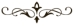 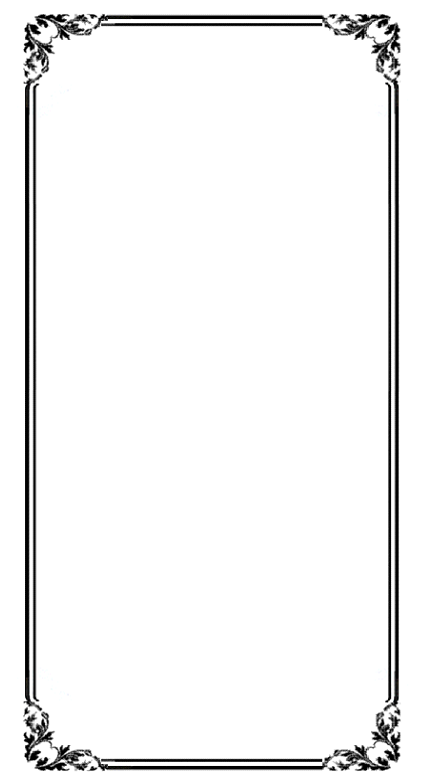 The Methodist Church in the Caribbean 
and the Americas (MCCA)Jamaica DistrictDISTRICT THEME:“Spreading Scriptural Holiness to Reform the Nation…Beginning with Me” Sub Theme “Caring for the Body, Mind and Soul as we serve the present age”METHODIST VOICES IN WORD AND SONGTELEVISION MINISTRY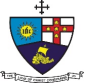 DIVINE WORSHIP 20th Lord’s Day after PentecostSunday, October 10, 2021Officiating Clergy:Preacher: 	Rev’d Jerand Phills	(Minister-in-Training, UTCWI)Liturgist: 	Rev’d Javed Intiaz
			(Minister-in-Training, UTCWI)	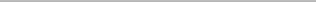 Organist:		Sis. Melrose Davies	Choristers:	Sis. Yvonne Brown
			Sis. Lucette Cargill		Sis. Valerie Hinds
			Sis. Marie Miller
			Bro. Nigel Haye		                 District Bishop:  Rev’d Christine Gooden- Benguche                District Conference Secretary:  Rev’d Dr. Wayneford McFarlaneA warm welcome to all worshippers!